VPRAŠANJA NA IZPITUCILJI TEHNIKE IN TEHNOLOGIJETehnični ciljUčenec spozna namen in pomen tipičnih predmetov, pojavov in procesovUčenec primerja in razlikuje objekte, vozila, stroje, orodja in pripomočke, ki jih srečuje v svojem okoljuUčenec spozna silo vetra in razume pomen vetra za pogon vetrnice.Učenci spoznajo zgradbo nosilne torbice in razumejo pomen sestavnih delovTehnološki ciljUčenec oblikuje iz različnih gradiv in si tako razvija svoje tehnične ustvarjalne zmožnosti in sposobnostiUčenec se uri v različnih tehnoloških opravilih (npr. rezanje,  žaganje, prebijanje, luknjanje, vrtanje, sestavljanje,lepljenje, barvanje, preizkušanje funkcionalnosti)Fizikalni ciljUčenec odkriva osnovne tehnične funkcije Učenec oblikuje gibljivo igračo iz valovite lepenke. Učenec dojema tehnične odnose (npr. ravnotežje, spajanje materialov z ustreznim vezivom, obremenitve, nosilnost, skrb za varno deloUčenci oblikujejo trdnost, ojačitev torbiceDELOVNA NALOGA Značilnosti delovne naloge:Klasična artikulacija vzgojno izobraževalnega procesa (uvajanje, usvajanje – postopek izdelave, preverjanje)Večja aktivnost učitelja v celotnem procesu (priprava šablone, potek)Podrobni poudarki:Pridobivanju znanja, spretnosti in delovnih navadUgotavljanje in preizkušanje funkcionalnih zvez (če je kazalo iz papirja, to pomeni da bo izdelek manj praktičen; bralni znak se lahko zatika na platnico ali list)Usvajanje fizikalnih (trdnost, stabilnost), tehniških (zgradba) in tehnoloških (postopki) osnov in zakonitostiUčenci dobijo od učiteljice posredovano vso dokumentacijo (skica, načrt, šablone), proces poteka »po nareku«, manj je ustvarjalnosti, več je aktivnosti za učence, manj je možnosti za diferenciacijo in individualizacijo, manj možnosti za osebni tempo.KONSTRUKCIJSKA NALOGAPri konstrukcijski nalogi gre za problemsko izvajanje procesa. Ustvarjalni delovni proces poteka od življenjskih situacij, naravnih zakonitosti, tehniških, tehnoloških, fizikalnih in ekonomskih osnov, opazovanja, zamisli, načrtovanja, izdelovanja, montaže v sklope, montaže sklopov v finalni izdelek, kontrole rezultatov in preizkusa, vrednotenja in ocenjevanja, do uporabe v praksi. Konstrukcijska naloga za konstruiranje uporabnega oziroma funkcionalnega predmetapostavitev tehničnega problema (npr. kako bi izdelali visečo beležnico?)obravnava ali ponovitev fizikalnih (stabilnost), tehničnih (zgradba, funkcija, povezava delov v celoto), tehnoloških (ustrezno gradivo in postopki) in fizikalnih osnovtehniška dokumentacija (tehnična, tehnološka)izbira gradiva (materiala) izbira ustreznega orodja (poudarek na varnosti in demonstraciji postopka)stabilizacija delovnega prostoraizdelovanje sestavnih delovmontažafunkcioniranjedemontaža (ni vedno možna) in površinska obdelava (dodajanje stvari)rangiranje in ovrednotenje razprava, diskusija, dopolnitve in izboljšaveKonstrukcijska naloga za konstruiranje s sestavljankamiOtroci in učenci prenašajo življenjsko resničnost oziroma tehnično-fizikalne izkušnje na stopnjo modela, pri tem v okviru izbrane strategije pridobivajo informacije in zaključke (argumente) v vseh stopnjah didaktičnega modela za konstruiranje (konstruiranje, preizkušanje, korigiranje in ponovno preizkušanje).Vzgojitelj oziroma učitelj spremlja, svetuje in preučuje vse stopnje konstruiranja in prenašanja izsledkov in ugotovitev iz modela (simulirana realnost) v realne odnose (miselna transformacija).Pristali bi lahko pri ugotovitvi, da se tudi na področju konstruiranja s sestavljankami izkazuje parcialna nadarjenost z visoko stopnjo korelacije in transfera na področje narave, družbe, gibanja, jezika, umetnosti in tudi matematike.V celoti se lahko strinjamo z naslednjo ugotovitvijo: »Kljub temu da se parcialno nadarjeni učenci kasneje v življenju in delu običajno izkažejo zelo inovativno, je obča družbena klima in tudi šolska praksa, z večinoma verbalno naravnanostjo, bolj v prid univerzalni nadarjenosti kot učencem z delnimi, zlasti bolj praktičnimi sposobnostmi«.Iz miselnega vzorca je razvidno, da »izhodu« pridobljeno znanje vrnemo, kot tehnično-fizikalne izkušnje, v življenjsko situacijo, iz katere smo izhajali. Pri ponovnem konstruiranju pa so te izkušnje prepoznavne kot predznanje za uporabo v novih primerih.Pojmi so rezultat miselne in praktične aktivnosti. Pri konstruiranju gre za primerjanje, analizo, sintezo, abstrahiranje, deduktivno in induktivno sklepanje.Kontrola in preverjanje rezultatov je lahko osnova za ustvarjanje novih problemskih situacij, ki pomenijo stanje disekvilibracije in jih z ustrezno strategijo lahko rešimo in zopet vzpostavimo stanje ekvilibracije oziroma uravnoteževanja. Pri tem si pridobivajo nova znanja, izkušnje, stališča in ustvarjalne sposobnosti.Pri konstruiranju pa si razvijajo tudi psihomotorične in senzomotorične sposobnosti in spretnosti ter delovne navade.Pri izbiranju stvarnih vsebin, ob upoštevanju katalogov znanja, ob uporabi medija (sestavljanke), pa moramo poznati in upoštevati razvojna obdobja in teorijo kognitivnega razvoja.NASTAJANJE IDEJE PRI PROJEKTNI IN PRI DELOVNI NALOGI!Pri projektni nalogi učenci sami pridejo do rešitve, Pri delovni nalogi učencem rešitev, da učiteljOPIŠI POSTOPEK OZIROMA SVOJO PRIPRAVO NA NASTOPU in DODAJ SKICO.(Hospitacija) Tehnični dan: Evropa in mi, evropska vas ŠvedskaUčna tema: Pikin KonjUčne metode: razgovor, razlaga, demonstracija, m. grafičnih del, m. praktičnih delUčne oblike: frontalna, individualnaPripomočki: demonstracijski izdelek, sestavni deliOrodje: škarje, svinčnik, lepilo, luknjač, flomasterMaterial: papir, volnaVarnost pri delu: zaščita miz z časopisnim papirjemKoleracija: SPO, LVZ, SLO, GVZUčni cilji:Operativni izobraževalni cilji:Seznanijo se s preprosto tehnologijo gradivaSpoznajo gradiva za izdelavoSpoznajo postopek za izdelavoRazvijajo si ustvarjalne sposobnostiSami izdelujejo in izdelajo izdelekZnajo izbrati merila za vrednotenje izdelkovOperativni vzgojni cilji:Navajajo se na samostojno deloRazvijajo si pravilen odnos do gradiv, orodja in izdelkovOperativni psihomotorični cilji:Razvijajo si ročne spretnosti in delovne navadePri izrezovanju, sestavljanju in lepljenju si razvijajo koordinacijo rok, prstov in očiPotek dela:Uvod: Pogovor o projektu Evropska vasPogovor o državi, ki jo letos predstavlja naša šolaSpoznajmo Švedsko iz pripovedovanja prebivalkeŠvedsko predstavijo učenke 5 razredaPogovor o najbolj znanem pravljičnem liku Piki NogavičkiOb ustvarjanju poslušajo švedsko glasbo – skupina ABBADeloPredstavitev postopka delaPreprosta tehnologija gradiva (o papirju)Predstavitev načrta dela (postopki dela)Individualno izdelovanje Analiza delaRazstava in vrednotenje izdelkovPredstavitev izdelkov na Dnevu EvropePRIMERJAJ DELOVNO IN KONSTRUKCIJSKO NALOGOPRIMERJAJ DELOVNO IN PROJEKTNO NALOGO. PRIMERJAJ PROJEKTNO NALOGO S KONSTRUIRANJEM S SESTAVLJANKAMIPRIMERJAVA PROJEKTNE NALOGE S KONSTRUKCIJSKO NALOGOPROJEKTNA NALOGA STOPNJE VAJE (RAZVIJANJE SPRETNOSTI IN NAVAD) IN UTEMELJI VLOGEVAJAPojemPodročja / psihomotorične dejavnosti : gibi rok, gibi celega telesa, koordinacija gibov, koordinacija koordiniranih gibov (vožnja avtomobila)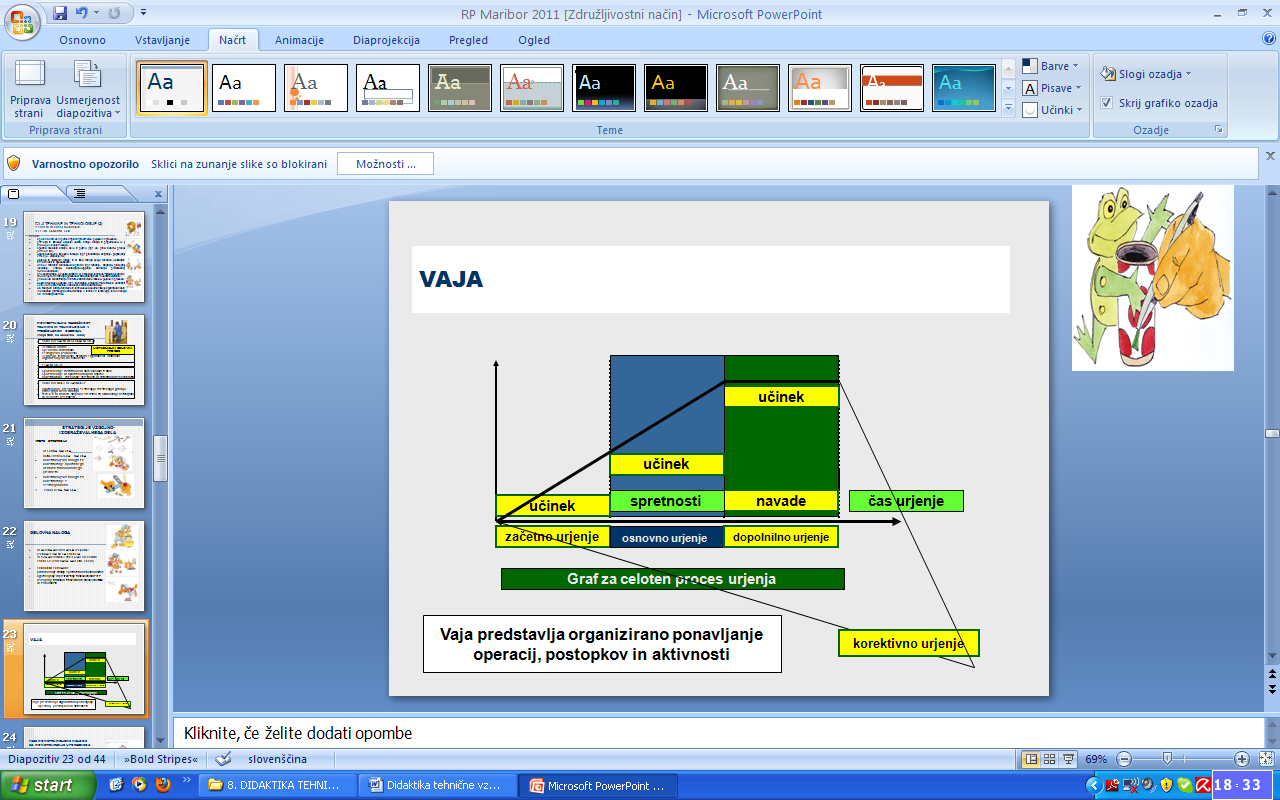 Stopnje Začetno urjenje: natančna razlaga postopka, demonstracija postopka in varnosti, učenci sodelujejo v pogovoru – ničesar ne delajo.Osnovno urjenjeponovitev postopka (napravi učitelj),učenci opravljajo vajo pravilno, varno, zanesljivo in  pod kontrolo / odpravljanje napak,razvijanje spretnosti / veščin, ter izdelava sestavin (za izdelek).Dopolnilno urjenjerazvijanje spretnosti na višjem nivoju (otrok pravilno / varno opravlja vse sam),samostojno izdelovanje sestavin in celote,koordinacija gibov na ravni spretnosti / avtomatizem.Korektivno urjenjevrnitev posameznikov v izhodišče,ponovno demonstrirati in pridobiti pravilne spretnosti,v dopolnilnem ravnajo pravilno. Za delovno nalogo izberem naslednje kriterije:Primernost izdelka UporabnostKakovost funkcije izdelkaKakovost vgradnega gradivaEstetski videzDosegljivost gradivEnostavnost izdelavePovezava delov v celotoČas izdelaveFaze dela:Izbira materialaIzbira orodjaIzdelovanje sestavnih delov in montažaPreizkušanje, dopolnitve in izboljšaveŽivljenjska resničnostUčitelj-naloga (motivacija)Konstrukcijska sestavljankagradbeni elementPredznanjeZnanja, spretnosti, delovne navadeučenecIntelektualne sposobnostiKonstruiranjePreskušanjeKorigiranjePonovno preskušanjePridobljeno novo znanjePridobiva znanjeRazvija ustvarjalne tehnične sposobnostiPridobiva tehnično fizikalne izkušnjeDELOVNA NALOGAKONSTRUKCIJSKA NALOGARešitev poda učiteljUčitelj napove kriterije ocenjevanja Učitelj pripravi pripomočke manj je ustvarjalnosti – več aktivnostivezana je na izdelavo uporabnega ali funkcionalnega predmeta v obliki didaktične ali proizvodne vajeproces poteka po posredovani in priloženi tehnični in tehnološki dokumentaciji, manj možnosti za diferenciacijo, individualizacijo in osebni tempo.Faze: za uporabne oz funkcionalne predmetePostavitev tehničnega problema (kako ga izdelaš)Obravnava ali ponovitev tehničnih, tehnoloških, fizikalnih osnov Tehniška In tehnološka dokumentacijaIzbira materiala	Izbira orodjaStabilizacija delovnega prostora Izdelava sestavnih delovMontaža delovFunkcioniranjeDemontaža in površinska obdelavaRangiranje, vrednotenje, opisno ocenjevanje (deskriptorji)Razpravam diskusija, izboljšave, dopolnitveDELOVNA NALOGARazlike PROJEKTNA NALOGA (po Papotniku)Rešitev poda učiteljUčitelj napove kriterije ocenjevanja Učitelj pripravi pripomočke manj je ustvarjalnosti – več aktivnostivezana je na izdelavo uporabnega ali funkcionalnega predmeta v obliki didaktične ali proizvodne vajeproces poteka po posredovani in priloženi tehnični in tehnološki dokumentaciji, manj možnosti za diferenciacijo, individualizacijo in osebni tempo.Nastajanje idejKriteriji za najboljšo idejoPri edlovni nalogi so že v naprej znani kriteriji ocenjevanjaPri delovni nalogi je dokumentacija priložena, danaRazlična pričakovanja načrtovanje in razvoj izdelka (iniciativa, skica projekta)izdelava prototipakonstruiranje (načrtovanje izvedbe)priprava na deloekskurzija, ogledizvedbazaključek delaPROJEKTNA NALOGAKONSTRUIRANJE S SESTAVLJANKAMInačrtovanje in razvoj izdelka (iniciativa, skica projekta)izdelava prototipakonstruiranje (načrtovanje izvedbe)priprava na deloekskurzija, ogledizvedbazaključek delaPROJEKTNA NALOGAKONSTRUKCIJSKA NALOGAnačrtovanje in razvoj izdelka (iniciativa, skica projekta)izdelava prototipakonstruiranje (načrtovanje izvedbe)priprava na deloekskurzija, ogledizvedbazaključek delaFaze: za uporabne oz funkcionalne predmetePostavitev tehničnega problema (kako ga izdelaš)Obravnava ali ponovitev tehničnih, tehnoloških, fizikalnih osnov Tehniška In tehnološka dokumentacijaIzbira materiala	Izbira orodjaStabilizacija delovnega prostora Izdelava sestavnih delovMontaža delovFunkcioniranjeDemontaža in površinska obdelavaRangiranje, vrednotenje, opisno ocenjevanje (deskriptorji)Razpravam diskusija, izboljšave, dopolnitveŠt. DejavnostiNaloge PROJEKTNE NALOGE: ………………. 1. Načrtovanje in razvoj izdelka (iniciativa, skiciranje) Motiviranje učencev. Oblikovanje predlogov, utemeljevanje in analiza.Odločitev. Izdelava razvojne skice, dimenzioniranje, izbira gradiva in orodja. 2. Izdelava prototipa (z skupino otrok 2-3)Izdelava prototipa, analiza in popravki. Vnašanje popravkov v projekt. 3. Konstruiranje (Načrtovanje izvedbe) Izdelava načrta, risbe in prikaza (v sliki in besedi) delovnega postopka. 4. Priprava na delo Priprava – stabilizacija delovnega prostora. Priprava šablon in pripomočkov, organizacija sistema delovnih mest oz. delovnih postaj priprava na ekskurzijo. 5. Ekskurzija (Ogled) Ogled obratovalnice. Ogled strojev, delavnice, materialov, postopka izdelave in končnih  izdelkov. Vnašanje novih spoznanj v naše delo. 6. Izvedba Zaščita miz in osebna zaščita (uporaba delovnih halj in varnega orodja). Določitev števila učencev na posameznih delovnih mestih oz. delovnih postajah Upoštevanje pravil o varnem delu, uporaba zaščitnih sredstev. Izdelava sestavnih delov, montaža in medfazna kontrola. Površinska obdelava in zaščita. 7. Zaključek dela (Sklepna faza ter vrednotenje dela in izdelkov) Zaključek izdelave. Končna kontrola kakovosti in preizkušanje. Vrednotenje dela (pedagoški vidik) in izdelkov (ekonomski vidik). Določitev  cene oz. vrednosti izdelkov. Razstava izdelkov. Primerjava šolske in tovarniške proizvodnje (Papotnik,1998, str. 45- 47). 